                                                                                                      Załącznik 1 CHARAKTERYSTYKA URZADZENIA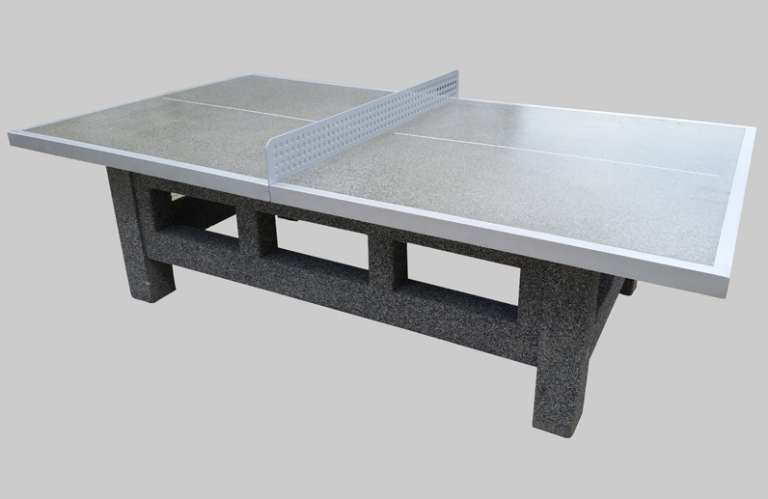 Stół  betonowy do gry w ping-ponga, stół przeznaczony do umieszczania na zewnątrz.
– zrobiony z wibrowanego betonu zbrojonego
– blat do gry szlifowany i pokryty lakierem ochronnym,
– dla zapewnienia bezpieczeństwa użytkownikom brzegi blatu zaokrąglone profilem aluminiowym,
– siatka do gry wykonana z blachy stalowej ocynkowanej,
– wolnostojący, należy go umieszczać na płaskim i twardym podłożu,Orientacyjne parametry:
ZGODNOŚĆ WYROBU Z NORMAMI
Wyrób posiada certyfikat na zgodność z normami:
• PN-EN 1510:2006,
• PN-EN 1176-1:2009 + Ap1:2013,
• PN-EN 1176-7:2009 + Ap1:2013,
• PN-EN 13198:2005.DługośćSzerokośćWysokośćWaga274 cm152 cm78 cm± 800 kg